Garrett College & West Virginia University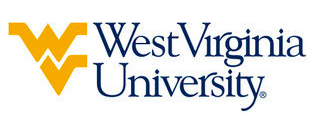 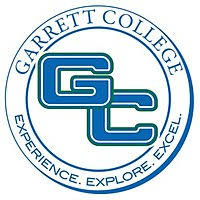 Associate in Arts – Social and Behavioral Sciences leading to Bachelor of Arts in Criminology (WVU-BA) Suggested Plan of StudyStudents transferring to West Virginia University under this Articulation Agreement will be accepted into the Criminology program despite lacking the SOCA 105 requirement, as long as they have a C or higher in SOC 101 (WVU SOCA 101).Students completing degrees from the WVU Eberly College of Arts and Sciences are required to work with their advisors to integrate completion of an academic minor or minors into their programs of study. WVU offers over 100 minors that complement major fields of study, build on students’ unique interests, expand perspectives, and broaden skills. See http://catalog.wvu.edu/undergraduate/minors/#minorsofferedtext for a list of available minors. Garrett College students may begin completion of certain minors at Garrett by utilizing ELECTIVE hours to take courses equivalent to the minor’s introductory requirements at WVU.Students transferring to West Virginia University with an Associate of Arts or Associate of Science degree will have satisfied the General Education Foundation requirements at WVU.Students who have questions regarding this articulation agreement or the transferability of coursework may contact the WVU Office of the University Registrar. All other questions should be directed to the WVU Office of Admissions.      The above transfer articulation of credit between West Virginia University and Garrett College, is approved by the Dean, or the Dean’s designee, and effective the date of the signature.  ____________________________________      	     ____________________________________          	_______________	       Print Name	 		           Signature		  	        DateValerie Lastinger Ph.D. Associate Dean for WVU’s Eberly College of Arts & SciencesGarrett CollegeHoursWVU EquivalentsHoursYear One, 1st SemesterYear One, 1st SemesterYear One, 1st SemesterYear One, 1st SemesterFYE 1011ORIN 1TC1ENG 1013ENGL 1013MAT 1053MATH 1243BIO 1094BIOL 105 + 1064SOC 1013SOCA 1013Elective1Elective1TOTAL1515Year One, 2nd SemesterYear One, 2nd SemesterYear One, 2nd SemesterYear One, 2nd SemesterCJC 1013SOCA 2343GER Humanities Course3GER Humanities Course3ENG 1043ENGL 1023PSY 1013PSYC 1013MAT 2103STAT 2113TOTAL1515Year Two, 1st SemesterYear Two, 1st SemesterYear Two, 1st SemesterYear Two, 1st SemesterPOL 1403POLS 1023PSY 2403PSYC 2813SPC 1013CSAD 2703SOC 2013SOCA 2213Elective3Elective3TOTAL1515Year Two, 2nd SemesterYear Two, 2nd SemesterYear Two, 2nd SemesterYear Two, 2nd SemesterCJC 2013SOCA 2323CIS 1053CS 1TC3GER Science Course3GER Science Course3Elective6Elective6TOTAL1515WEST VIRGINIA UNIVERSITYWEST VIRGINIA UNIVERSITYWEST VIRGINIA UNIVERSITYWEST VIRGINIA UNIVERSITYYear Three, 1st SemesterYear Three, 1st SemesterYear Three, 2nd SemesterYear Three, 2nd SemesterForeign Language 1013Foreign Language 1023SOCA 1053SOCA 3013SOCA 3113Upper Level Criminology Course3SOCA 3611Elective6SOCA Elective3Elective2TOTAL15TOTAL15Year Four, 1st SemesterYear Four, 1st SemesterYear Four, 2nd SemesterYear Four, 2nd SemesterForeign Language 2033Foreign Language 2043Upper Level Criminology Course3SOCA 4883Elective9Upper Level Criminology Course3Elective6TOTAL15TOTAL15